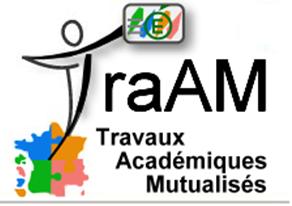 Titre : « A la recherche de l’eau, ressource naturelle de ma ville. »			2014Durée : 4h    8h12hLes profs d’EPS en charge des élèves de 8h à 10h ont été avertis de l’absence des SL, (prévenir les CPE)Classe : seconde en  Sciences et laboratoire, dans le cadre du thème « Ressources naturelles »Mesure :pH, température,  bandelettes test sera fait au labo sur les prélèvements ( dureté, nitrates).Objectifs :Découvrir le patrimoine en eau de la ville et la qualité de ses eaux.Découvrir les métiers et secteurs d’activités  associés à cette ressource.Principe : Mesures de diverses eaux dans Stenay, les élèves sont répartis en 4 groupe et ont à disposition :deux netbooks avec pochette avec un  capteur pH, température par groupe et des béchers en plastique, papier filtre, gants..un matériel de prélèvement (flacon + perche)la feuille de route numérique  indiquant les points de mesure et les points de rendez-vous avec les personnes ressources.caméscope laboLes élèves doivent compléter au fur et à mesure la feuille de route : résultat des mesures,  photographie ou film des prélèvements, des mesures et des points de mesure, relevé des renseignements à obtenir auprès des personnes ressources. Echange des mesures entre groupes.Le groupe est encadré par l’enseignant  (physique-chimie) avec des points de rencontre.Répartition des tâches dans le groupe (4 élèves) : un élève guide le groupe au niveau du parcours, deux autres réalisent les mesures, un autre complète la feuille de route numérique.Déroulement de la séance :Avant la séance, les élèves auront fait les mêmes mesures avec le même matériel sur les eaux buvables (séance 2 du thème), à savoir l’eau du robinet, des eux de sources et minérales embouteillées, et aborder la notion de potabilité, de dureté  à partir des analyses d’eau de la ville.Les élèves auront pris connaissance des objectifs et déroulement de la séance « en dehors de la classe ». (Dépôt des sacs au labo et prise du matériel)Lors de la séance, les élèves suivent l’itinéraire composé d’un plan avec photos.Etapes du parcours :EtapesLieu /trajetMesuresVueMétier« Secteur d’activité »Remarques1*Lycée Séances précédentesEau du robinet  de la salle de chimieLaboratoire d’analysesARSEau d’alimentation Analyse d’eau de la villeOrigines des eaux d’alimentation de la ville Distribution –Coût Qualité d’eau de la ville2Lycée-villeLavoir Millot3Archives municipales8h20ArchivisteTertiaireHistorique sur les ressources en eau de Stenay4Lavoir des minimesEau de source4Lavoir des minimesTertiaire(+clés du lavoir)5Ruelle Guérineau de sourcemaraichages6Chemin de Meuse /Station d’épurationEaux du canal de l’Est et de la Meuse6Chemin de Meuse /Station d’épurationUsine papeterieindustriel6Chemin de Meuse /Station d’épurationéclusenavigation marchandevoie navigable de France6Chemin de Meuse /Station d’épurationPêche Loisir6Chemin de Meuse /Station d’épurationcaptage de la Chanvières des SaulxSource souterraine8station d’épuration9h45eaux avant et après traitement (eau sortante)Service technique de la villeAppeler 15 min avantles services techniques de la ville- autorisation à M Le MaireAssainissement des eaux usées9port de plaisance / rue de l’iletteEau du portPlan tourisme fluviale9port de plaisance / rue de l’iletteVannes du moulinRoue 10ilette : bief du moulinMoulin10ilette : bief du moulinécluse11Passerelle /musée11hAurélie, TavernetertiairePause goûter12chemin de la forge + canal de MeuseUsine hydroélectriqueHydro Electricité France SARL +caractéristiques